Sabine Mustermann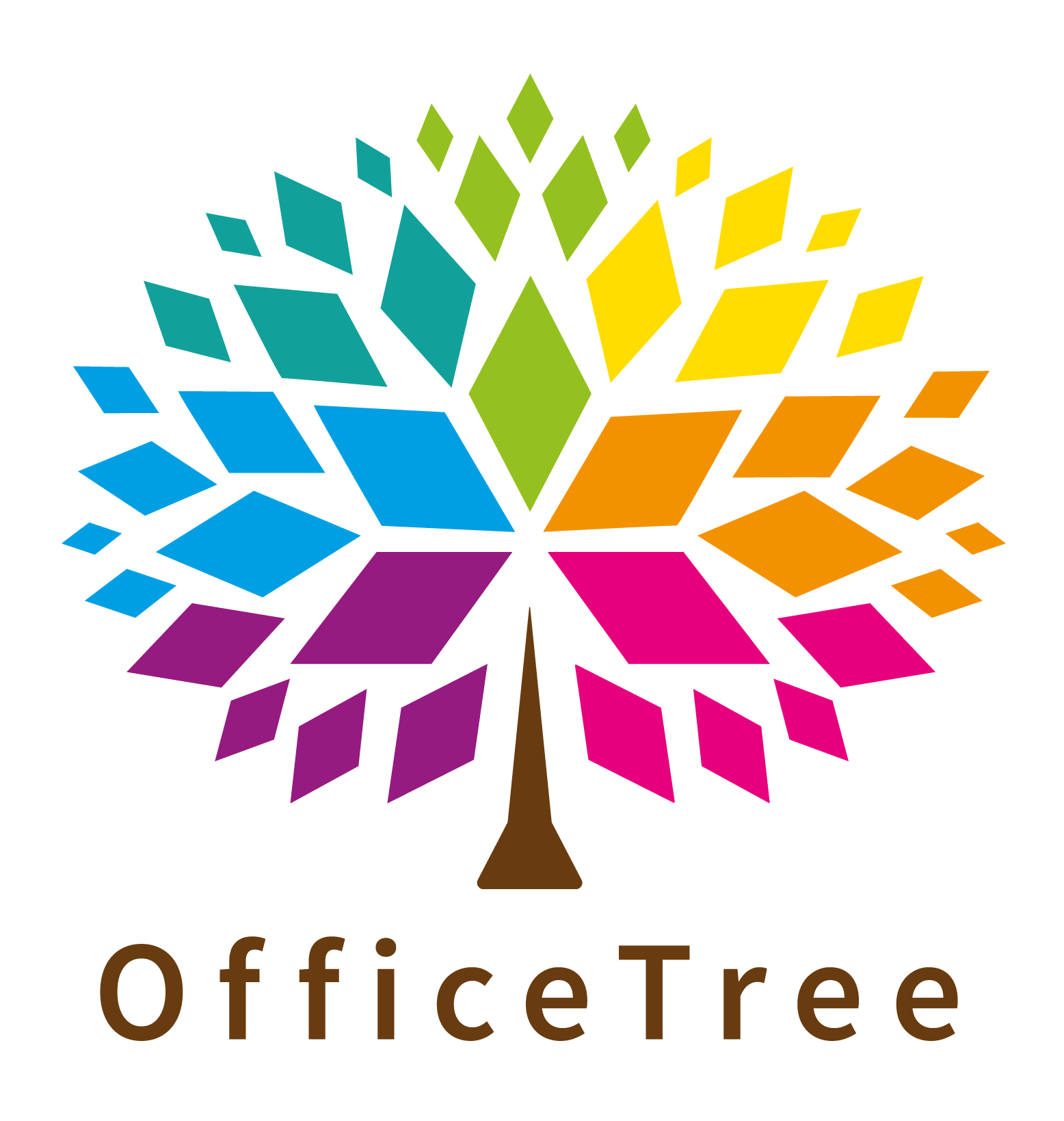 Creative Director
Zeile 3Sabine MustermannCreative Director
Zeile 3Sabine MustermannCreative Director
Zeile 3Sabine MustermannCreative Director
Zeile 3Sabine MustermannCreative Director
Zeile 3Sabine MustermannCreative Director
Zeile 3Sabine MustermannCreative Director
Zeile 3Sabine MustermannCreative Director
Zeile 3Sabine MustermannCreative Director
Zeile 3Sabine MustermannCreative Director
Zeile 3Sabine MustermannCreative Director
Zeile 3Sabine MustermannCreative Director
Zeile 3Sabine MustermannCreative Director
Zeile 3Sabine MustermannCreative Director
Zeile 3Sabine MustermannCreative Director
Zeile 3Sabine MustermannCreative Director
Zeile 3Sabine MustermannCreative Director
Zeile 3Sabine MustermannCreative Director
Zeile 3Sabine MustermannCreative Director
Zeile 3Sabine MustermannCreative Director
Zeile 3